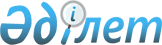 Об утверждении Правил подготовки, переподготовки и повышения квалификации государственных служащих Республики Казахстан
					
			Утративший силу
			
			
		
					Указ Президента Республики Казахстан от 11 октября 2004 года N 1457. Утратил силу Указом Президента Республики Казахстан от 29 декабря 2015 года № 152      Сноска. Утратил силу Указом Президента РК от 29.12.2015 № 152 (вводится в действие с 01.01.2016).      Сноска. Заголовок Указа в редакции Указа Президента РК от 27.08.2013 № 623 (вводится в действие со дня первого официального опубликования).      Подлежит опубликованию    

в "Собрании актов"      

         В целях реализации единой государственной кадровой политики по удовлетворению потребности государственных органов в переподготовке и повышении квалификации государственных служащих, обеспечения государственной службы профессиональными кадрами постановляю: 

      1. Утвердить прилагаемые Правила переподготовки и повышения  квалификации государственных служащих Республики Казахстан. 

      2. Настоящий Указ вступает в силу со дня подписания.       Президент 

      Республики Казахстан 

Утверждены           

Указом Президента       

Республики Казахстан     

от 11 октября 2004 года N 1457 

Правила

подготовки, переподготовки и повышения квалификации

государственных служащих Республики Казахстан      Сноска. Правила в редакции Указа Президента РК от 27.08.2013 № 623 (вводится в действие со дня первого официального опубликования). 

1. Общие положения

      1. Настоящие Правила подготовки, переподготовки и повышения квалификации государственных служащих Республики Казахстан (далее – Правила) разработаны в целях реализации Закона Республики Казахстан от 23 июля 1999 года «О государственной службе» и определяют порядок подготовки, переподготовки и повышения квалификации государственных служащих Республики Казахстан.



      2. Подготовка государственных служащих (далее – подготовка) – процесс обучения в Академии государственного управления при Президенте Республики Казахстан (далее – Академия) по направлению государственного органа для получения соответствующей академической (ученой) степени по итогам освоения профессиональных образовательных учебных программ послевузовского образования.



      3. Переподготовка (переквалификация) государственных служащих (далее – переподготовка) – курсы обучения в Академии и региональных центрах переподготовки и повышения квалификации государственных служащих (далее – центры) для получения дополнительных профессиональных знаний, связанных с поступлением впервые на административную государственную службу корпусов «А» и «Б» либо назначением впервые на руководящую административную государственную должность корпуса «Б».



      Государственным служащим, успешно завершившим переподготовку, выдается документ, подтверждающий завершение переподготовки.



      На курсы переподготовки направляются государственные служащие:

      1) впервые поступившие на административную государственную службу корпусов «А» и «Б»;

      2) впервые назначенные на руководящую административную государственную должность корпуса «Б».



      4. Повышение квалификации государственных служащих (далее – повышение квалификации) – обучающие семинары в организациях образования, в том числе зарубежных, в зависимости от категорий занимаемых должностей для совершенствования их профессиональных, управленческих и личностных компетенций.

      Государственным служащим, успешно завершившим повышение квалификации, выдается документ, подтверждающий завершение квалификации.



      5. Нормативы затрат на обучение государственных служащих утверждаются Правительством Республики Казахстан по представлению уполномоченного органа по делам государственной службы. 

2. Планирование расходов на подготовку,

переподготовку и повышение квалификации

      6. Уполномоченный орган по делам государственной службы планирует расходы на проведение подготовки, переподготовки и повышения квалификации согласно требованиям бюджетного законодательства Республики Казахстан.



      7. Местные исполнительные органы планируют расходы на проведение переподготовки и повышения квалификации согласно требованиям бюджетного законодательства Республики Казахстан.



      8. Администраторы бюджетных программ планируют расходы на обучение государственных служащих с учетом заключения уполномоченного органа по делам государственной службы в соответствии с бюджетным законодательством Республики Казахстан.

      Повышение квалификации осуществляется в соответствии с требованиями государственных органов. Требования государственных органов к образовательным программам повышения квалификации согласовываются с уполномоченным органом по делам государственной службы.



      9. В случае создания единой службы управления персоналом (кадровой службы) администратором бюджетной программы по переподготовке и повышению квалификации будет являться государственный орган, в структуре которого она состоит. 

3. Подготовка

      10. Подготовка осуществляется на основе государственного образовательного заказа.

      Подготовку проходят государственные служащие, соответствующие требованиям, установленным Академией, и прошедшие конкурсный отбор на прохождение подготовки в Академии.



      11. Подготовка осуществляется по программе, утвержденной Академией.



      12. Порядок конкурсного отбора на прохождение подготовки и порядок прохождения подготовки определяются Академией по согласованию с уполномоченным органом по делам государственной службы. 

4. Переподготовка

      13. В Академии проходят переподготовку административные государственные служащие корпуса «А», а также административные государственные служащие корпуса «Б» групп категорий А, В, категорий С-1, С-2, С-3, С-4, С-5, С-О-1, С-О-2, D-1, D-2, D-3, D-O-1, D-O-2, E-1, E-2.

      В центрах проходят переподготовку административные государственные служащие корпуса «Б» категорий С-О-3, С-О-4, С-О-5, С-О-6, С-R-1, C-R-2, C-R-3, C-R-4, C-R-5, D-4, D-5, D-O-3, D-O-4, D-O-5, D-O-6, E-3, E-4, E-5, E-R-1, E-R-2, E-R-3, E-R-4, E-R-5, E-G-1, E-G-2, E-G-3, E-G-4.



      14. Государственные служащие направляются на переподготовку не позднее шести месяцев со дня назначения на должность.



      15. Государственные служащие проходят переподготовку на очной основе. Допускается прохождение переподготовки посредством дистанционных образовательных технологий лиц, впервые поступивших на административную государственную службу корпуса «Б».



      16. Продолжительность сроков переподготовки составляет не менее 120 академических часов. 

      Для государственных служащих, впервые назначенных на руководящую административную государственную должность корпуса «Б» и впервые назначенных на должности административной государственной службы корпуса «А», допускается прохождение переподготовки в указанном объеме в течение трех месяцев со дня начала переподготовки.



      17. Условия организации переподготовки в Академии определяются по согласованию с уполномоченным органом по делам государственной службы. 

5. Повышение квалификации политических государственных служащих

и административных государственных служащих

      18. Повышение квалификации политических государственных служащих и административных государственных служащих корпуса «А» осуществляется в Академии.



      19. Повышение квалификации административных государственных служащих корпуса «А» проводится в сфере менеджмента, стратегического планирования, а также по вопросам принятия управленческих решений, совершенствования профессиональных, управленческих и личностных компетенций.



      20. Административные государственные служащие корпуса «А» проходят повышение квалификации:

      1) не реже одного раза в три года в случаях, предусмотренных карьерными планами;

      2) в случае получения двух оценок «неудовлетворительно» по итогам трех лет в рамках ежегодной оценки деятельности государственных служащих – в течение трех месяцев по результатам оценки деятельности государственных служащих.

      Повышение квалификации в случаях, предусмотренных подпунктом 1) настоящего пункта, проводится по направлению, соответствующему функциональным обязанностям государственного служащего.

      Повышение квалификации в случаях, предусмотренных подпунктом 2) настоящего пункта, проводится по направлению, по которому деятельность государственного служащего признана неудовлетворительной.



      21. Повышение квалификации политических государственных служащих и административных государственных служащих корпуса «А» может осуществляться по учебным программам Академии с приглашением иностранных преподавателей. 

6. Повышение квалификации административных

государственных служащих корпуса «Б»

      22. Повышение квалификации государственных служащих осуществляется в Академии, центрах, ведомственных и других организациях образования.



      23. Повышение квалификации административных государственных служащих, квалификационные требования к должностям которых предусматривают наличие профессиональной сертификации, осуществляется в ведомственных и других организациях образования, специализирующихся на подготовке специалистов соответствующего профиля.



      24. Административные государственные служащие корпуса «Б» проходят повышение квалификации:

      1) не реже одного раза в три года:

      2) в случае получения двух оценок «неудовлетворительно» по итогам трех лет в рамках ежегодной оценки деятельности государственных служащих – в течение трех месяцев по результатам оценки деятельности государственных служащих.

      Повышение квалификации в случаях, предусмотренных подпунктом 1) настоящего пункта, проводится по направлению, соответствующему функциональным обязанностям государственного служащего.

      Повышение квалификации в случаях, предусмотренных подпунктом 2) настоящего пункта, проводится по направлению, по которому деятельность государственного служащего признана неудовлетворительной.



      25. Продолжительность повышения квалификации составляет от 24 до 80 академических часов.



      26. Повышение квалификации административных государственных служащих корпуса «Б» может осуществляться по учебным программам Академии с привлечением иностранных преподавателей. 

7. Повышение квалификации государственных

служащих за рубежом за счет иных средств

      27. В случае выделения средств и технической помощи международными организациями или правительствами зарубежных государств, в том числе в рамках Регионального хаба в сфере государственной службы, либо иных средств, не запрещенных действующим законодательством Республики Казахстан, государственный орган направляет на повышение квалификации государственного служащего, функциональные обязанности которого соответствуют тематике повышения квалификации. 

8. Координация деятельности

по обучению государственных служащих

      28. В целях выработки предложений по совершенствованию организации подготовки, переподготовки и повышения квалификации при уполномоченном органе по делам государственной службы образуется координационный совет. Положение и состав координационного совета утверждаются уполномоченным органом по делам государственной службы.



      29. В целях выработки научно-методических рекомендаций и предложений по подготовке, переподготовке и повышению квалификации при Академии образуется научно-методический совет.

      Положение и состав научно-методического совета утверждаются Академией по согласованию с уполномоченным органом по делам государственной службы.



      30. Службы управления персоналом (кадровые службы) государственных органов по итогам года до 10 января следующего года представляют в уполномоченный орган по делам государственной службы отчет о сотрудниках, прошедших переподготовку и повышение квалификации, по форме, установленной уполномоченным органом по делам государственной службы.
					© 2012. РГП на ПХВ «Институт законодательства и правовой информации Республики Казахстан» Министерства юстиции Республики Казахстан
				